Publicado en   el 22/07/2015 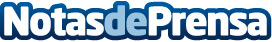 Schneider Electric presenta la solución Shore Connection a los alumnos de la Facultad de Náutica de Barcelona  Datos de contacto:Nota de prensa publicada en: https://www.notasdeprensa.es/schneider-electric-presenta-la-solucion-shore Categorias: E-Commerce http://www.notasdeprensa.es